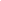 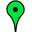 Alden Central School DistrictSTLE 1Binghamton City School DistrictSTLE 1Brasher Falls Central School DistrictSTLE 1Central Square Central School DistrictSTLE 1Cheektowaga Central School DistrictSTLE 1Clyde-Savannah Central School DistrictSTLE 1Coxsackie-Athens Central School DistrictSTLE 1Duanseburg Central School DistrictSTLE 1Fort Ann Central School DistrictSTLE 1Freeport Union Free School DistrictSTLE 1Gates-Chili Central School DistrictSTLE 1Greenville Central School DistrictSTLE 1Hicksville Union Free School District,STLE 1Hudson City School DistrictSTLE 1Island Park Union Free School DistrictSTLE 1John Lavelle Preparatory Charter SchoolSTLE 1Long Beach City School DistrictSTLE 1Lyons Central School DistrictSTLE 1Mayfield Central School DistrictSTLE 1Middleburgh Central School DistrictSTLE 1Monticello Central School DistrictSTLE 1Mount Morris Central School DistrictSTLE 1Newfane Central School DistrictSTLE 1North Rose-Wolcott Central School DistrictSTLE 1Ogdensburg City School DistrictSTLE 1Patchogue-Medford Union Free School DistrictSTLE 1Red Creek Central School DistrictSTLE 1Rotterdam-Mohanasen Central School DistrictSTLE 1Union-Endicott Central School DistrictSTLE 1Union Free School District of the TarrytownsSTLE 1Utica City School DistrictSTLE 1Watervliet City School DistrictSTLE 1West Babylon Union Free School DistrictSTLE 1Wheatland-Chili Central School DistrictSTLE 1William Floyd Union Free School DistrictSTLE 1Williamson Central School DistrictSTLE 1Wyandanch Union Free School DistrictSTLE 1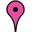 Cambridge Central School DistrictSTLE 1 and 2Canisteo-Greenwood Central School DistrictSTLE 1 and 2Chatham Central School DistrictSTLE 1 and 2Greece Central School DistrictSTLE 1 and 2Huntington Union Free School DistrictSTLE 1 and 2Ossining Union Free School DistrictSTLE 1 and 2Palmyra-Macedon Central School DistrictSTLE 1 and 2Rochester City School DistrictSTLE 1 and 2South Huntington Union Free School DistrictSTLE 1 and 2Syracuse City School DistrictSTLE 1 and 2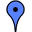 Broadalbin-Perth Central School DistrictSTLE 2Catskill Central School DistrictSTLE 2Depew Union Free School DistrictSTLE 2Evans-Brant Central School DistrictSTLE 2Greater Amsterdam School DistrictSTLE 2Hadley-Luzerne Central School DistrictSTLE 2Highland Central School DistrictSTLE 2Holland Patent Central School DistrictSTLE 2Jordan-Elbridge Central School DistrictSTLE 2Lockport City School DistrictSTLE 2Lyndonville Central School DistrictSTLE 2Medina Central School DistrictSTLE 2Mount Vernon School DistrictSTLE 2North Babylon Union Free School DistrictSTLE 2North Syracuse Central School DistrictSTLE 2Pembroke Central School DistrictSTLE 2Penn Yan Central School DistrictSTLE 2Pine Bush Central School DistrictSTLE 2Southampton Union Free School DistrictSTLE 2Spencerport Central School DistrictSTLE 2Taconic Hills Central School DistrictSTLE 2Warrensburg Central School DistrictSTLE 2West Hempstead Union Free School DistrictSTLE 2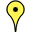 Beacon City School DistrictSTLE 2 Consortium Member Dutchess BOCESBerne-Knox-Westerlo Central School DistrictSTLE 2 Consortium Member Cap Region BOCESCanton Central School DistrictSTLE 2 Consortium Member St. Lawrence-Lewis BOCESCentral Valley Central School DistrictSTLE 2 Consortium Member Herkimer BOCES merger of Ilion and Mohawk school districts in 12-13Chenango Valley Central School DistrictSTLE 2 Consortium Member Broome Tioga BOCESClifton-Fine Central School DistrictSTLE 2 Consortium Member St. Lawrence-Lewis BOCESCobleskill-Richmondville Central School DistrictSTLE 2 Consortium Member Cap Region BOCESCohoes City School DistrictSTLE 2 Consortium Member Cap Region BOCESDover Union Free School DistrictSTLE Consortium Member Dutchess BOCESGouvenor Central School DistrictSTLE 2 Consortium Member St. Lawrence-Lewis BOCESGreen Island Union Free School DistrictSTLE 2 Consortium Member Cap Region BOCESHammond Central School DistrictSTLE 2 Consortium Member St. Lawrence-Lewis BOCESHarpursville Central School DistrictSTLE 2 Consortium Member Broome Tioga BOCESHarrisville Central School DistrictSTLE 2 Consortium Member St. Lawrence-Lewis BOCESHerkimer Central School DistrictSTLE 2 Consortium Member Herkimer BOCESHermon-Dekalb Central School DistrictSTLE 2 Consortium Member St. Lawrence-Lewis BOCESHeuvelton Central School DistrictSTLE 2 Consortium Member St. Lawrence-Lewis BOCESHyde Park Central School DistrictSTLE 2 Consortium Member Dutchess BOCESJohnson City Central School DistrictSTLE 2 Consortium Member Broome Tioga BOCESLisbon Central School DistrictSTLE 2 Consortium Member St. Lawrence-Lewis BOCESMadrid-Waddington Central School DistrictSTLE 2 Consortium Member St. Lawrence-Lewis BOCESMassena Central School DistrictSTLE 2 Consortium Member St. Lawrence-Lewis BOCESMorristown Central School DistrictSTLE 2 Consortium Member St. Lawrence-Lewis BOCESNew Rochelle City School DistrictSTLE 2 Consortium Member SW BOCESNortheast (Webutuck) Central School DistrictSTLE 2 Consortium Member Dutchess BOCESNorwood-Norfolk Central School DistrictSTLE 2 Consortium Member St. Lawrence-Lewis BOCESOwego Apalachin Central School DistrictSTLE 2 Consortium Member Broome Tioga BOCESParishville-Hopkinton Central School DistrictSTLE 2 Consortium Member St. Lawrence-Lewis BOCESPine Plains Central School DistrictSTLE 2 Consortium Member Dutchess BOCESPort Chester Union Free School DistrictSTLE 2 Consortium Member SW BOCESPotsdam Central School DistrictSTLE 2 Consortium Member St. Lawrence-Lewis BOCESRavena-Coeymans-Selkirk Central School DistrictSTLE 2 Consortium Member Cap Region BOCESSchoharie Central School DistrictSTLE 2 Consortium Member Cap Region BOCESSharon Springs Central School DistrictSTLE 2 Consortium Member Cap Region BOCESWindsor Central School DistrictSTLE 2 Consortium Member Broome Tioga BOCES